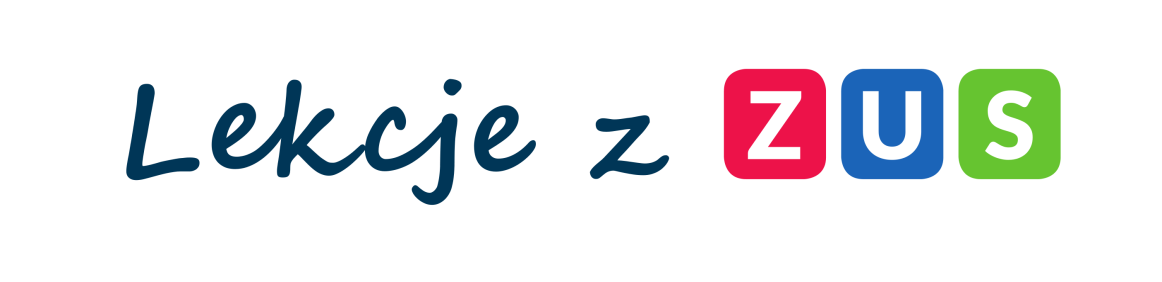 Uczniowie naszego liceum biorą udział w ogólnopolskim  projekcie dla szkół ponadgimnazjalnych pn. „Lekcje z ZUS”. Jest to pierwszy, autorski, projekt ZUS, który zrodził się z potrzeby budowy świadomości młodego pokolenia Polaków, w tak ważnym aspekcie ich przyszłego życia, jakim są ubezpieczenia społeczne. Dziś, niestety, niewielu młodych Polaków zdaje sobie sprawę z tego, czym są ubezpieczenia społeczne i czym skutkuje decyzja o wykluczeniu się z tych ubezpieczeń. „Lekcje z ZUS” mają za zadanie kształtować świadomość młodzieży, ucząc przy tym zasady solidaryzmu społecznego, a ponadto dawać praktyczną wiedzę przyszłym przedsiębiorcom.Kolejnym etapem poszerzania wiedzy o ubezpieczeniach społecznych jest udział w Olimpiadzie "Warto wiedzieć więcej o ubezpieczeniach społecznych".W roku szkolnym 2016/17 trzy uczennice naszej szkoły przeszły do etapu wojewódzkiego, który odbył się w Toruniu.Gratulujemy Malwinie Wiśniewskiej, Michalinie Kotyńskiej i Julii Marchlewskiej. 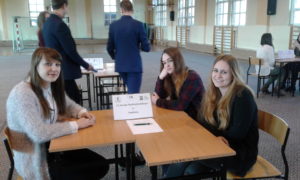 